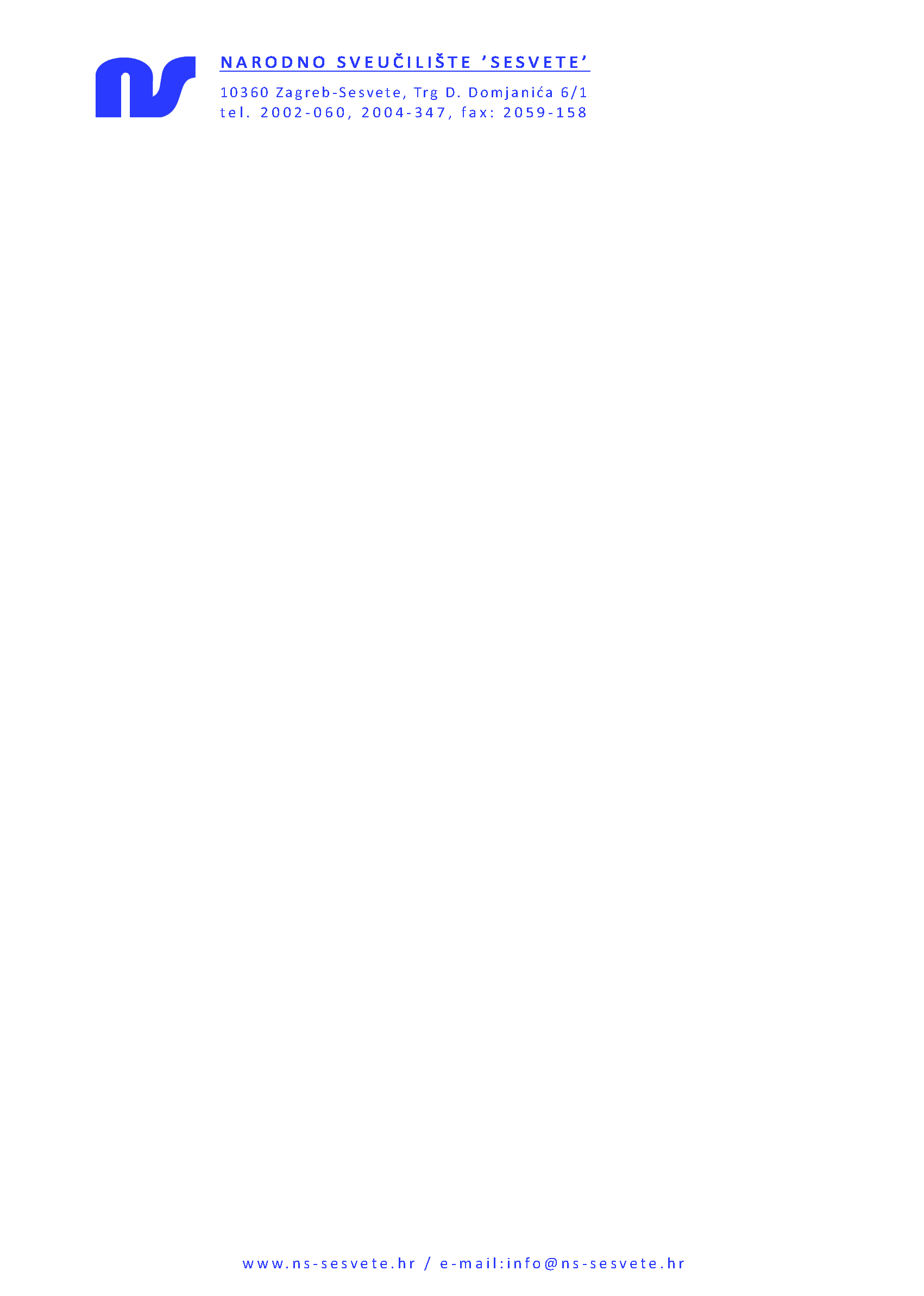 Ur.broj: 1-512/22Zagreb — Sesvete, 17. 10. 2022.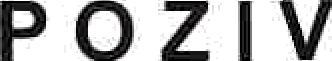 Pozivam Vas na osmu sjednicu Upravnog vijeća Narodnog sveučilišta „Sesvete“ koja     će se održati u srijedu, 26. 10. 2022. u 13,15 sati, u učionici Narodnog sveučilišta "Sesvete".DNEVNI REDUsvajanje zapisnika s prethodne sjednice.Prijedlog Financijskog plana za 2023. s projekcijama za 2024.-2025.Razno.Zahvaljujem na odazivu.      S poštovanjem,Predsjednica Upravnog vijeća							           Koraljka Sopta